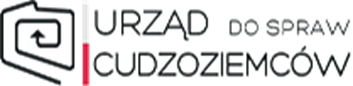 SPECYFIKACJA ISTOTNYCH WARUNKÓW ZAMÓWIENIAna świadczenie usług cateringowych dla cudzoziemców przebywających 
w ośrodku dla cudzoziemców ubiegających się o udzielenie ochrony międzynarodowej w Białej Podlaskiej.Znak sprawy: 5/CATERING – BIAŁA PODLASKA/US/17Postępowanie o udzielenie zamówienia publicznego na usługi społeczne 
o wartości szacunkowej powyżej 750 000 euroZatwierdzono w dniu 27-01-2017 r.Arkadiusz SzymańskiDyrektor GeneralnyUrzędu do Spraw CudzoziemcówZamawiający oczekuje, że Wykonawcy zapoznają się dokładnie z treścią niniejszej SIWZ. Wykonawca ponosi ryzyko niedostarczenia wszystkich wymaganych informacji i dokumentów, oraz przedłożenia oferty nie odpowiadającej wymaganiom określonym przez Zamawiającego.ZamawiającyUrząd do Spraw Cudzoziemców ul. Koszykowa 16, 00-564 Warszawa;adres do korespondencji:Urząd do Spraw Cudzoziemców ul. Taborowa 33,02-699 Warszawastrona internetowa www.udsc.gov.plTryb udzielenia zamówieniaNiniejsze postępowanie prowadzone jest na podstawie art. 138n ust. 1 w związku z art. 138g ustawy z dnia 29 stycznia 2004 roku Prawo zamówień publicznych (Dz. U. 2015 r., poz. 2164 z późn. zm.) zwanej dalej „ustawą Pzp”.Opis przedmiotu zamówieniaPrzedmiotem zamówienia jest świadczenie usług cateringowych dla cudzoziemców przebywających w ośrodku dla cudzoziemców ubiegających się o udzielenie ochrony międzynarodowej w Białej Podlaskiej w zakresie przygotowywania, dostarczania 
i wydawania trzech posiłków dziennie  dla około 180 osób.Opis przedmiotu zamówienia stanowi Załączniki nr 1 do SIWZ.Wykonawca zobowiązany jest zrealizować zamówienie na zasadach i warunkach opisanych w Istotnych postanowieniach umowy stanowiących Załącznik nr 2 do SIWZ.Wspólny Słownik Zamówień CPV: 55300000-3 (Usługi restauracyjne i dotyczące podawania posiłków).Zamawiający nie dopuszcza możliwości składania ofert częściowych.Zamawiający nie dopuszcza możliwości składania ofert wariantowych.Zamawiający nie przewiduje możliwości udzielenia zamówień, o których mowa 
w art. 67 ust. 1 pkt 6.Zamawiający nie zastrzega obowiązku osobistego wykonania przez wykonawcę kluczowych części zamówienia.Zamawiający wymaga zatrudnienia przez wykonawcę lub podwykonawcę 
na podstawie umowy o pracę wszystkich osób wykonujących następujące czynności 
w zakresie realizacji zamówienia: przygotowywanie, transport i wydawanie posiłków dla cudzoziemców zgodnie z Opisem przedmiotu zamówienia stanowiącego załącznik nr 1 do SIWZ.Termin wykonania zamówieniaZamówienie musi być realizowane od dnia podpisania umowy jednak nie wcześniej niż od dnia 01.03.2017 r. do dnia 28.02.2020 r. lub do wyczerpania kwoty stanowiącej maksymalne wynagrodzenia Wykonawcy (maksymalna wartość umowy) w zależności od tego, która z sytuacji zaistnieje wcześniej.Warunki udziału w postępowaniuO udzielenie zamówienia mogą ubiegać się Wykonawcy, którzy: nie podlegają wykluczeniu,spełniają warunki udziału w postępowaniu dotyczące kompetencji lub uprawnień do prowadzenia określonej działalności zawodowej, o ile wynika to 
z odrębnych przepisów. Wykonawca spełni powyższy warunek jeśli wykaże, że:podmiot jest wpisany do rejestru zakładów podlegających urzędowej kontroli organów Państwowej Inspekcji Sanitarnej w zakresie nadzoru nad przygotowaniem i wydaniem wyżywienia;podmiot jest wpisany do rejestru zakładów podlegających urzędowej kontroli organów Państwowej Inspekcji Sanitarnej w zakresie nadzoru nad środkiem transportu do przewożenia żywności;Zgodnie z art. 61, 62, 63, 64  ustawy z dnia 25 sierpnia 2006 r. o bezpieczeństwie żywności i żywienia (Dz. U. z 2015 r. poz. 594) o raz art. 6 rozporządzenia nr 852/2004 Parlamentu Europejskiego i Rady z dnia 29 kwietnia 2004r. w sprawie higieny środków spożywczych (Dz. Urz. UE z 2004 r. z późn. zm.) W przypadku Wykonawców wspólnie ubiegających się o udzielenie zamówienia warunek określony w pkt 1.2) musi być spełniony przez tego z Wykonawców, który będzie odpowiedzialny za wykonanie zakresu prac, dla których wymagane jest posiadanie ww. zaświadczeń.Podstawy wykluczenia:W przedmiotowym postępowaniu Zamawiający zgodnie z art. 24 ust. 1 pkt 
12-23 ustawy PZP wykluczy:wykonawcę, który nie wykazał spełniania warunków udziału w postępowaniu lub nie wykazał braku podstaw wykluczenia;wykonawcę będącego osobą fizyczną, którego prawomocnie skazano za przestępstwo:o którym mowa w art. 165a, art. 181–188, art. 189a, art. 218–221, art. 228–230a, art. 250a, art. 258 lub art. 270–309 ustawy z dnia 6 czerwca 1997 r. – Kodeks karny (Dz. U. Nr 88, poz. 553, z późn. zm.) lub art. 46 lub art. 48 ustawy z dnia 25 czerwca 2010 r. o sporcie (Dz. U. z 2016 r. poz. 176),o charakterze terrorystycznym, o którym mowa w art. 115 § 20 ustawy z dnia 6 czerwca 1997 r. – Kodeks karny, skarbowe, o którym mowa w art. 9 lub art. 10 ustawy z dnia 15 czerwca 2012 r. o skutkach powierzania wykonywania pracy cudzoziemcom przebywającym wbrew przepisom na terytorium Rzeczypospolitej Polskiej (Dz. U. poz. 769);wykonawcę, jeżeli urzędującego członka jego organu zarządzającego lub nadzorczego, wspólnika spółki w spółce jawnej lub partnerskiej albo komplementariusza w spółce komandytowej lub komandytowo-akcyjnej lub prokurenta prawomocnie skazano za przestępstwo, o którym mowa w pkt 2;wykonawcę, wobec którego wydano prawomocny wyrok sądu lub ostateczną decyzję administracyjną o zaleganiu z uiszczeniem podatków, opłat lub składek na ubezpieczenia społeczne lub zdrowotne, chyba że wykonawca dokonał płatności należnych podatków, opłat lub składek na ubezpieczenia społeczne lub zdrowotne wraz z odsetkami lub grzywnami lub zawarł wiążące porozumienie w sprawie spłaty tych należności;wykonawcę, który w wyniku zamierzonego działania lub rażącego niedbalstwa wprowadził zamawiającego w błąd przy przedstawieniu informacji, że nie podlega wykluczeniu, spełnia warunki udziału w postępowaniu lub kryteria selekcji, lub który zataił te informacje lub nie jest w stanie przedstawić wymaganych dokumentów;wykonawcę, który w wyniku lekkomyślności lub niedbalstwa przedstawił informacje wprowadzające w błąd zamawiającego, mogące mieć istotny wpływ na decyzje podejmowane przez zamawiającego w postępowaniu o udzielenie zamówienia;wykonawcę, który bezprawnie wpływał lub próbował wpłynąć na czynności zamawiającego lub pozyskać informacje poufne, mogące dać mu przewagę 
w postępowaniu o udzielenie zamówienia;wykonawcę, który brał udział w przygotowaniu postępowania o udzielenie zamówienia lub którego pracownik, a także osoba wykonująca pracę na podstawie umowy zlecenia, o dzieło, agencyjnej lub innej umowy o świadczenie usług, brał udział 
w przygotowaniu takiego postępowania, chyba że spowodowane tym zakłócenie konkurencji może być wyeliminowane w inny sposób niż przez wykluczenie wykonawcy z udziału w postępowaniu;wykonawcę, który z innymi wykonawcami zawarł porozumienie mające na celu zakłócenie konkurencji między wykonawcami w postępowaniu o udzielenie zamówienia, co zamawiający jest w stanie wykazać za pomocą stosownych środków dowodowych;wykonawcę będącego podmiotem zbiorowym, wobec którego sąd orzekł zakaz ubiegania się o zamówienia publiczne na podstawie ustawy z dnia 28 października 2002 r. o odpowiedzialności podmiotów zbiorowych za czyny zabronione pod groźbą kary (Dz. U. z 2015 r. poz. 1212, 1844 i 1855 oraz z 2016 r. poz. 437);wykonawcę, wobec którego orzeczono tytułem środka zapobiegawczego zakaz ubiegania się o zamówienia publiczne;wykonawców, którzy należąc do tej samej grupy kapitałowej, w rozumieniu ustawy z dnia 16 lutego 2007 r. o ochronie konkurencji i konsumentów (Dz. U. z 2015 r. poz. 184, 1618 i 1634), złożyli odrębne oferty, oferty częściowe lub wnioski o dopuszczenie do udziału w postępowaniu, chyba że wykażą, że istniejące między nimi powiązania nie prowadzą do zakłócenia konkurencji w postępowaniu o udzielenie zamówienia.Dodatkowo na podstawie art. 24 ust. 5  Zamawiający przewiduje wykluczenie wykonawcy:w stosunku do którego otwarto likwidację, w zatwierdzonym przez sąd układzie w postępowaniu restrukturyzacyjnym jest przewidziane zaspokojenie wierzycieli przez likwidację jego majątku lub sąd zarządził likwidację jego majątku w trybie art. 332 ust. 1 ustawy z dnia 15 maja 2015 r. – Prawo restrukturyzacyjne (Dz. U. z 2015 r. poz. 978, 1259, 1513, 1830 i 1844 oraz z 2016 r. poz. 615) lub którego upadłość ogłoszono, z wyjątkiem wykonawcy, który po ogłoszeniu upadłości zawarł układ zatwierdzony prawomocnym postanowieniem sądu, jeżeli układ nie przewiduje zaspokojenia wierzycieli przez likwidację majątku upadłego, chyba że sąd zarządził likwidację jego majątku w trybie art. 366 ust. 1 ustawy z dnia 28 lutego 2003 r. – Prawo upadłościowe (Dz. U. z 2015 r. poz. 233, 978, 1166, 1259 i 1844 oraz z 2016 r. poz. 615);Wykaz oświadczeń lub dokumentów, potwierdzających spełnianie warunków udziału w postępowaniu oraz brak podstaw wykluczenia.Do oferty każdy wykonawca musi dołączyć aktualne na dzień składania ofert oświadczenie w zakresie wskazanym w załączniku nr 3 do SIWZ. Informacje zawarte w oświadczeniu będą stanowić wstępne potwierdzenie, że wykonawca nie podlega wykluczeniu oraz spełnia warunki udziału w postępowaniu.W przypadku wspólnego ubiegania się o zamówienie przez wykonawców oświadczenie, 
o którym mowa w rozdz. VII. 1 niniejszej SIWZ składa każdy z wykonawców wspólnie ubiegających się o zamówienie. Oświadczenie ma potwierdzać spełnianie warunków udziału w postępowaniu oraz brak podstaw wykluczenia w zakresie, w którym każdy 
z wykonawców wykazuje spełnianie warunków udziału w postępowaniu oraz brak podstaw wykluczenia.Wykonawca, który zamierza powierzyć wykonanie części zamówienia podwykonawcom, w celu wykazania braku istnienia wobec nich podstaw wykluczenia z udziału 
w postępowaniu zamieszcza informację o tych podwykonawcach w oświadczeniu, o którym mowa w rozdz. VII. 1 niniejszej SIWZ.Zamawiający przed udzieleniem zamówienia, wezwie Wykonawcę, którego oferta została najwyżej oceniona w danym zadaniu częściowym, do złożenia w wyznaczonym, nie krótszym niż 3 dni terminie, aktualnych na dzień złożenia następujących oświadczeń lub dokumentów potwierdzających:spełnianie przez Wykonawcę warunków udziału w postępowaniu:potwierdzoną za zgodność z oryginałem kserokopię zaświadczenia 
z Państwowej Inspekcji Sanitarnej, że podmiot jest wpisany do rejestru zakładów podlegających urzędowej kontroli organów Państwowej Inspekcji Sanitarnej w zakresie nadzoru nad przygotowaniem i wydaniem wyżywienia.potwierdzoną za zgodność z oryginałem kserokopię zaświadczenia 
z Państwowej Inspekcji Sanitarnej, że podmiot jest wpisany do rejestru zakładów podlegających urzędowej kontroli organów Państwowej Inspekcji Sanitarnej w zakresie nadzoru nad środkiem transportu do przewożenia.Wykonawca w terminie 3 dni od dnia zamieszczenia na stronie internetowej informacji, o której mowa w art. 86 ust. 5 ustawy PZP, przekaże Zamawiającemu oświadczenie 
o przynależności lub braku przynależności do tej samej grupy kapitałowej, 
o której mowa w art. 24 ust. 1 pkt 23 ustawy Pzp. Wraz ze złożeniem oświadczenia, wykonawca może przedstawić dowody, że powiązania z innym wykonawcą nie prowadzą do zakłócenia konkurencji w postępowaniu o udzielenie zamówienia.W zakresie nie uregulowanym SIWZ, zastosowanie mają przepisy rozporządzenia Ministra Rozwoju z dnia 26 lipca 2016 r. w sprawie rodzajów dokumentów, jakich może żądać zamawiający od wykonawcy w postępowaniu o udzielenie zamówienia (Dz. U. z 2016 r., poz. 1126).Jeżeli wykonawca nie złoży oświadczenia, o którym mowa w rozdz. VII. 1. niniejszej SIWZ, oświadczeń lub dokumentów potwierdzających okoliczności, o których mowa w art. 25 ust. 1 ustawy PZP, lub innych dokumentów niezbędnych do przeprowadzenia postępowania, oświadczenia lub dokumenty są niekompletne, zawierają błędy lub budzą wskazane przez zamawiającego wątpliwości, Zamawiający na podstawie art. 26 ust. 3 ustawy Pzp, wezwie do ich złożenia, uzupełnienia lub poprawienia lub do udzielenia wyjaśnień w terminie przez siebie wskazanym, chyba że mimo ich złożenia oferta wykonawcy podlegałaby odrzuceniu albo konieczne byłoby unieważnienie postępowania.Informacje o sposobie porozumiewania się Zamawiającego z Wykonawcami oraz przekazywania oświadczeń i dokumentów, a także wskazanie osób uprawnionych do porozumiewania się z Wykonawcami.Niniejsze postępowanie prowadzone jest w języku polskim.Wszelkie zawiadomienia, oświadczenia, wnioski oraz informacje Zamawiający oraz Wykonawcy mogą przekazywać pisemnie, faksem lub drogą elektroniczną, za wyjątkiem oferty, umowy oraz oświadczeń i dokumentów wymienionych w rozdziale VII niniejszej SIWZ (również w przypadku ich złożenia w wyniku wezwania, o którym mowa w art. 26 ust. 3 ustawy Pzp), dla których dopuszczalna jest forma pisemna.Formy złożenia oświadczeń i dokumentów wskazane zostały w rozporządzeniu Ministra Rozwoju z dnia 26 lipca 2016 r. w sprawie rodzajów dokumentów, jakich może żądać zamawiający od wykonawcy w postępowaniu o udzielenie zamówienia (Dz.U. 2016 r. poz. 1126), przy czym:oświadczenia o których mowa w ww. rozporządzeniu, dot. Wykonawcy i innych podmiotów, na których zdolnościach polega wykonawca na zasadach określonych w art. 22a ustawy Pzp oraz dot. podwykonawców, składane są w oryginale;dokumenty, o których mowa w ww. rozporządzeniu, inne niż ww. oświadczenia, składane są w oryginale lub kopii poświadczonej za zgodność z oryginałem.Poświadczenia za zgodność z oryginałem dokonywane są w formie pisemnej przez Wykonawcę albo podmiot trzeci albo Wykonawcę wspólnie ubiegającego się o udzielenie zamówienia publicznego, albo podwykonawcę - odpowiednio, w zakresie dokumentów, które każdego z nich dotyczą.Jeżeli Wykonawcy wspólnie ubiegają się o udzielnie zamówienia, ustanawiają pełnomocnika do reprezentowania ich w postępowaniu albo do reprezentowania ich w postępowaniu i zawarcia umowy. Pełnomocnictwa składa się w formie właściwej dla wykonywanej czynności, zgodnie z przepisami Kodeksu Cywilnego.W korespondencji kierowanej do Zamawiającego Wykonawca winien posługiwać się numerem sprawy określonym w SIWZ.Zawiadomienia, oświadczenia, wnioski oraz informacje przekazywane przez Wykonawcę pisemnie winny być składane na adres: Urząd do Spraw Cudzoziemców, 
ul. Taborowa 33, 02-699 Warszawa, Wydział Zamówień Publicznych.Zawiadomienia, oświadczenia, wnioski oraz informacje przekazywane przez Wykonawcę drogą elektroniczną winny być kierowane na adres: zamowienia.publiczne@udsc.gov.pl, a faksem na nr (22) 627-06-80.Wszelkie zawiadomienia, oświadczenia, wnioski oraz informacje przekazane za pomocą faksu lub w formie elektronicznej wymagają na żądanie każdej ze stron, niezwłocznego potwierdzenia faktu ich otrzymania.Wykonawca może zwrócić się do Zamawiającego o wyjaśnienie treści SIWZ.Jeżeli wniosek o wyjaśnienie treści SIWZ wpłynie do Zamawiającego nie później niż do końca dnia, w którym upływa połowa terminu składania ofert, Zamawiający udzieli wyjaśnień niezwłocznie, jednak nie później niż na 6 dni przed upływem terminu składania ofert. Jeżeli wniosek o wyjaśnienie treści SIWZ wpłynie po upływie terminu, o którym mowa powyżej, lub dotyczy udzielonych wyjaśnień, Zamawiający może udzielić wyjaśnień albo pozostawić wniosek bez rozpoznania. Zamawiający zamieści wyjaśnienia na stronie internetowej, na której udostępniono SIWZ.Przedłużenie terminu składania ofert nie wpływa na bieg terminu składania wniosku, 
o którym mowa w rozdz. VIII.11 niniejszej SIWZ.W przypadku rozbieżności pomiędzy treścią niniejszej SIWZ, a treścią udzielonych odpowiedzi, jako obowiązującą należy przyjąć treść pisma zawierającego późniejsze oświadczenie Zamawiającego.Zamawiający nie przewiduje zwołania zebrania Wykonawców.Osobą uprawnioną przez Zamawiającego do porozumiewania się z Wykonawcami jest Pani Justyna Mamaj, fax (22) 627-06-80; 
e-mail: zamowienia.publiczne@udsc.gov.pl. Jednocześnie Zamawiający informuje, że przepisy ustawy Pzp nie pozwalają na jakikolwiek inny kontakt - zarówno z Zamawiającym jak i osobami uprawnionymi do porozumiewania się z Wykonawcami - niż wskazany w niniejszym rozdziale SIWZ. Oznacza to, że Zamawiający nie będzie reagował na inne formy kontaktowania się z nim, w szczególności na kontakt telefoniczny lub/i osobisty w swojej siedzibie.Wymagania dotyczące wadiumZamawiający nie wymaga wniesienia wadiumTermin związania ofertąWykonawca będzie związany ofertą przez okres 30 dni. Bieg terminu związania ofertą rozpoczyna się wraz z upływem terminu składania ofert.Wykonawca może przedłużyć termin związania ofertą, na czas niezbędny do zawarcia umowy, samodzielnie lub na wniosek Zamawiającego, z tym, że Zamawiający może tylko raz, co najmniej na 3 dni przed upływem terminu związania ofertą, zwrócić się do Wykonawców o wyrażenie zgody na przedłużenie tego terminu o oznaczony okres nie dłuższy jednak niż 60 dni.Opis sposobu przygotowania ofertOferta musi zawierać następujące oświadczenia i dokumenty:wypełniony formularz ofertowy sporządzony z wykorzystaniem wzoru stanowiącego załączniki nr 4 do SIWZ, zawierający w szczególności: wskazanie oferowanego przedmiotu zamówienia, łączną ofertową cenę brutto, zobowiązanie dotyczące terminu realizacji zamówienia, warunków płatności, oświadczenie 
o okresie związania ofertą oraz o akceptacji wszystkich postanowień SIWZ i istotnych postanowień umowy bez zastrzeżeń, a także informację którą część zamówienia Wykonawca zamierza powierzyć podwykonawcy;oświadczenie własne Wykonawcy (wg wzoru - załącznik nr 3 do SIWZ).Dokumenty potwierdzające informacje zawarte w oświadczeniu składne są na późniejszym etapie, zgodnie z zapisami rozdziału VII pkt 6;pełnomocnictwo do reprezentowania Wykonawcy (wykonawców występujących wspólnie), o ile ofertę składa pełnomocnik,Wykaz usług dot. kryterium „doświadczenie Wykonawcy” zgodnie z rozdz. XIV pkt 5. Wykaz usług stanowi załącznik nr 5 do SIWZ.Oferta musi być napisana w języku polskim, na maszynie do pisania, komputerze lub inną trwałą i czytelną techniką oraz podpisana przez osobę(y) upoważnioną do reprezentowania Wykonawcy na zewnątrz i zaciągania zobowiązań w wysokości odpowiadającej cenie oferty.W przypadku podpisania oferty oraz poświadczenia za zgodność z oryginałem kopii dokumentów przez osobę niewymienioną w dokumencie rejestracyjnym (ewidencyjnym) Wykonawcy, należy do oferty dołączyć stosowne pełnomocnictwo w oryginale lub kopii poświadczonej notarialnie.Dokumenty sporządzone w języku obcym są składane wraz z tłumaczeniem na język polski.Wykonawca ma prawo złożyć tylko jedną ofertę. Złożenie większej liczby ofert spowoduje odrzucenie wszystkich ofert złożonych przez danego Wykonawcę.Treść złożonej oferty musi odpowiadać treści SIWZ.Wykonawca poniesie wszelkie koszty związane z przygotowaniem i złożeniem oferty.Zaleca się, aby każda zapisana strona oferty była ponumerowana kolejnymi numerami, 
a cała oferta wraz z załącznikami była w trwały sposób ze sobą połączona (np. zbindowana, zszyta uniemożliwiając jej samoistną dekompletację), oraz zawierała spis treści.Poprawki lub zmiany (również przy użyciu korektora) w ofercie, powinny być parafowane własnoręcznie przez osobę podpisującą ofertę.Ofertę wraz z załącznikami należy umieścić w zamkniętym opakowaniu (kopercie), które należy zaadresować oraz opisać według poniższego wzoru:Urząd do Spraw CudzoziemcówWydział Zamówień Publicznychul. Taborowa 33, 02-699 Warszawa„OFERTAna świadczenie usług cateringowych dla cudzoziemców przebywających w ośrodku dla cudzoziemców ubiegających się o udzielenie ochrony międzynarodowej w Białej Podlaskiej”Znak sprawy: 5/CATERING – BIAŁA PODLASKA/US/17Otworzyć na jawnym otwarciu ofert w dniu 07.02.2017 r. o godz. 11:00Zaleca się, aby koperta (opakowanie) były opatrzone nazwą i adresem Wykonawcy.Zamawiający informuje, iż zgodnie z art. 8 w zw. z art. 96 ust. 3 ustawy Pzp, oferty składane w postępowaniu o zamówienie publiczne są jawne i podlegają udostępnieniu od chwili ich otwarcia, z wyjątkiem informacji stanowiących tajemnicę przedsiębiorstwa w rozumieniu ustawy z dnia 16 kwietnia 1993 r. o zwalczaniu nieuczciwej konkurencji (Dz. U. z 2003 r. Nr 153, poz. 1503 z późn. zm.), jeśli Wykonawca w terminie składania ofert zastrzegł, że nie mogą one być udostępniane i jednocześnie wykazał, iż zastrzeżone informacje stanowią tajemnicę przedsiębiorstwa.Zamawiający zaleca, aby informacje zastrzeżone jako tajemnica przedsiębiorstwa były przez Wykonawcę złożone w oddzielnej wewnętrznej kopercie z oznakowaniem „tajemnica przedsiębiorstwa”, lub spięte (zszyte) oddzielnie od pozostałych, jawnych elementów oferty. Brak jednoznacznego wskazania, które informacje stanowią tajemnicę przedsiębiorstwa oznaczać będzie, że wszelkie oświadczenia i zaświadczenia składane w trakcie niniejszego postępowania są jawne bez zastrzeżeń.Zastrzeżenie informacji, które nie stanowią tajemnicy przedsiębiorstwa w rozumieniu ustawy o zwalczaniu nieuczciwej konkurencji będzie traktowane, jako bezskuteczne i skutkować będzie zgodnie z uchwałą SN z 20 października 2005 (sygn. III CZP 74/05) ich odtajnieniem.Zamawiający informuje, że w przypadku kiedy Wykonawca otrzyma od niego wezwanie w trybie art. 90 ustawy Pzp, a złożone przez niego wyjaśnienia i/lub dowody stanowić będą tajemnicę przedsiębiorstwa w rozumieniu ustawy o zwalczaniu nieuczciwej konkurencji Wykonawcy będzie przysługiwało prawo zastrzeżenia ich jako tajemnica przedsiębiorstwa. Przedmiotowe zastrzeżenie zamawiający uzna za skuteczne wyłącznie w sytuacji kiedy Wykonawca oprócz samego zastrzeżenia, jednocześnie wykaże, iż dane informacje stanowią tajemnicę przedsiębiorstwa.Wykonawca może wprowadzić zmiany, poprawki, modyfikacje i uzupełnienia do złożonej oferty pod warunkiem, że Zamawiający otrzyma pisemne zawiadomienie o wprowadzeniu zmian przed terminem składania ofert. Powiadomienie o wprowadzeniu zmian musi być złożone wg takich samych zasad, jak składana oferta tj. w zamkniętym opakowaniu (kopercie) odpowiednio oznakowanej napisem ZMIANA OFERTY dot. postępowania 
nr 5/CATERING – BIAŁA PODLASKA/US/17. Koperty oznaczone napisem „ZMIANA OFERTY” zostaną otwarte przy otwieraniu oferty Wykonawcy, który wprowadził zmiany 
i po stwierdzeniu poprawności procedury dokonywania zmian, zostaną dołączone do oferty.Wykonawca ma prawo, przed upływem terminu składania ofert wycofać ofertę 
z postępowania poprzez złożenie pisemnego oświadczenia. Oświadczenie o wycofaniu oferty musi być złożone w formie pisemnej według tych samych zasad jak wprowadzanie zmian i poprawek tj. w zamkniętym opakowaniu (kopercie) z napisem WYCOFANIE OFERTY dot. postępowania 5/CATERING – BIAŁA PODLASKA/US/17. Dodatkowo do oświadczenia o wycofaniu oferty winno być załączone pełnomocnictwo (w formie oryginału lub kopii poświadczonej za zgodność z oryginałem i/lub dokument rejestrowy (kopia KRS/CEiDG), z którego wynika uprawnienie do reprezentowania Wykonawcy 
w powyższym zakresie).Do przeliczenia na PLN wartości wskazanej w dokumentach złożonych na potwierdzenie spełniania warunków udziału w postępowaniu, wyrażonej w walutach innych niż PLN, Zamawiający przyjmie średni kurs publikowany przez Narodowy Bank Polski z dnia wszczęcia postępowania.Oferta, której treść nie będzie odpowiadać treści SIWZ, z zastrzeżeniem art. 87 ust. 2 pkt 3 ustawy Pzp zostanie odrzucona (art. 89 ust. 1 pkt 2 ustawy Pzp). Wszelkie niejasności i wątpliwości dotyczące treści zapisów w SIWZ należy zatem wyjaśnić z Zamawiającym przed terminem składania ofert w trybie przewidzianym w rozdziale VII niniejszej SIWZ. Przepisy ustawy Pzp nie przewidują negocjacji warunków udzielenia zamówienia, w tym zapisów projektu umowy, po terminie otwarcia ofert.Miejsce i termin składania i otwarcia ofertOfertę w zamkniętym opakowaniu (kopercie) opisanym jak w rozdziale XI pkt 10 SIWZ, należy złożyć do dnia 07.02.2017 r. do godziny 11.00 w siedzibie Zamawiającego przy ul. Taborowej 33 w Warszawie bezpośrednio w Biurze Podawczym lub przesłać na adres: Urząd do Spraw Cudzoziemców Wydział Zamówień Publicznych 
ul. Taborowa 33, 02-699 Warszawa. Biuro Podawcze jest czynne w dni robocze od poniedziałku do piątku w godz. 8.15 -16.15.Decydujące znaczenie dla oceny zachowania terminu składania ofert ma data i godzina wpływu oferty do Zamawiającego, a nie data jej wysłania przesyłką pocztową czy kurierską.Oferta złożona po terminie wskazanym w rozdz. XII. pkt 1 niniejszej SIWZ zostanie zwrócona Wykonawcy zgodnie z zasadami określonymi w art. 84 ust. 2 ustawy Pzp.Otwarcie ofert nastąpi w siedzibie Zamawiającego przy ul. Taborowej 33 w Warszawie, w dniu 07.02.2017 r., o godzinie 11:15.Otwarcie ofert jest jawne. Osoby zainteresowane udziałem w sesji otwarcia ofert proszone są o stawiennictwo i oczekiwanie w budynku Zamawiającego przy stanowisku ochrony co najmniej na 5 minut przed terminem określonym w pkt 4. Podczas otwarcia ofert Zamawiający odczyta informacje, o których mowa w art. 86 ust. 4 ustawy Pzp.Niezwłocznie po otwarciu ofert Zamawiający zamieści na stronie www.udsc.gov.pl informacje dotyczące:a)	kwoty, jaką zamierza przeznaczyć na sfinansowanie zamówienia;b)	firm oraz adresów wykonawców, którzy złożyli oferty w terminie;c)	ceny, terminu wykonania zamówienia, okresu gwarancji i warunków płatności zawartych w ofertach.Opis sposobu obliczania cenyWykonawca poda cenę za wykonanie zamówienia w Formularzu ofertowym sporządzonym wg wzoru stanowiącego Załączniki nr 4 do SIWZ.W formularzu ofertowym należy dokładanie określić:dzienną stawkę brutto za wyżywienie jednego cudzoziemca składającą się z sumy stawki dziennej za przygotowywanie, wydawanie i dostarczanie 3 posiłków dziennie dla jednego cudzoziemca zaoferowanej przez Wykonawcę oraz stawki dziennej, która określona jest Rozporządzeniem Ministra Spraw Wewnętrznych 
i Administracji z dnia 19 lutego 2016 r. w sprawie wysokości pomocy dla cudzoziemców ubiegających się o udzielenie ochrony międzynarodowej 
(Dz. U. z 2016 r., poz. 311) – i wynosi 9,00 zł brutto.cenę brutto za realizację całego przedmiotu zamówienia wynikającą z iloczynu dziennej stawki brutto za wyżywienie jednego cudzoziemca, średniej dziennej liczby cudzoziemców żywionych w ośrodku oraz czasu obowiązywania umowy.Cena oferty brutto musi uwzględniać wszystkie koszty związane z realizacją przedmiotu zamówienia zgodnie z opisem przedmiotu zamówienia oraz istotnymi postanowieniami umowy określonym w niniejszej SIWZ.Ceny muszą być: podane i wyliczone w zaokrągleniu do dwóch miejsc po przecinku (zasada zaokrąglenia – poniżej 5 należy końcówkę pominąć, powyżej i równe 5 należy zaokrąglić w górę).Cena oferty winna być wyrażona w złotych polskich (PLN).Jeżeli w postępowaniu złożona będzie oferta, której wybór prowadziłby do powstania 
u Zamawiającego obowiązku podatkowego zgodnie z przepisami o podatku od towarów i usług, zamawiający w celu oceny takiej oferty doliczy do przedstawionej w niej ceny podatek od towarów i usług, który miałby obowiązek rozliczyć zgodnie z tymi przepisami. W takim przypadku Wykonawca, składając ofertę, jest zobligowany poinformować zamawiającego, że wybór jego oferty będzie prowadzić do powstania u zamawiającego obowiązku podatkowego, wskazując nazwę (rodzaj) usługi, których świadczenie będzie prowadzić do jego powstania, oraz wskazując ich wartość bez kwoty podatku.Przed podpisaniem umowy Wykonawca jest zobowiązany podać Zamawiającemu dane niezbędne do sporządzenia umowy, w tym wartość umowy bez podatku od towarów 
i usług tj. wartość netto. Wartość podanego wynagrodzenia musi odpowiadać kwocie podanej w ofercie lub wynikać z ewentualnych poprawek, o których mowa w art. 87 ust. 2 ustawy Pzp.Jeżeli zaoferowana cena lub jej części składowe, wydawać się będą rażąco niskie 
w stosunku do przedmiotu zamówienia i będą budzić wątpliwości Zamawiającego co do możliwości wykonania przedmiotu zamówienia zgodnie z wymaganiami określonymi przez Zamawiającego lub wynikającymi z odrębnych przepisów, Zamawiający zwróci się 
o udzielenie wyjaśnień w tym złożenie dowodów dotyczących wyliczenia ceny, art. 90 ustawy Pzp stosuje się.Opis kryteriów, którymi Zamawiający będzie się kierował przy wyborze oferty, wraz z podaniem wag tych kryteriów i sposobu oceny ofertPrzy ocenie złożonych ofert Zamawiający będzie oceniał oferty według następujących kryteriów:Cena (koszt) - CDoświadczenie wykonawcy - DPowyższym kryteriom Zamawiający przypisał następujące znaczenie:Punkty przyznane w kryterium „cena” przyznane zostaną według następującego wzoru:Liczba punktów = (Cmin/Cof)*100*wagagdzie:Cmin – najniższa cena spośród wszystkich ofert;Cof – cena podana w badanej ofercieWaga – 80%Punkty przyznane w kryterium „doświadczenie wykonawcy” przyznane zostaną według następujących zasad:20 punktów uzyska oferta tego Wykonawcy, który wykaże, że w okresie ostatnich 5 lat zrealizował lub jest w trakcie realizacji 2 usług cateringowych, których przedmiotem jest przygotowywanie i wydawanie trzech posiłków dziennie dla minimum 180 osób oraz przedstawi dowody potwierdzające należyte ich wykonanie. 10 punktów uzyska oferta tego Wykonawcy, który wykaże, że w okresie ostatnich 5 lat zrealizował lub jest w trakcie realizacji 1 usługi cateringowej, której przedmiotem jest przygotowywanie i wydawanie trzech posiłków dziennie dla minimum 180 osób oraz przedstawi dowód potwierdzający należyte jej wykonanie.0 punktów uzyska oferta tego Wykonawcy, który nie wykaże się realizacją ani jednej usługi cateringowej polegającej na przygotowywaniu i wydawaniu trzech posiłków dziennie dla minimum 180 osób.Wykonawca w celu wykazania się punktowanym doświadczeniem zobowiązany jest do wypełnienia i złożenia wraz z ofertą wykazu usług stanowiącego załącznik nr 5 do SIWZ.Całkowita liczba punktów, jaką otrzyma dana oferta, zostanie obliczona wg poniższego wzoru:L = C + Dgdzie:L – całkowita liczba punktów,C – punkty uzyskane w kryterium „Cena”,D – punkty uzyskane w kryterium „Czas reakcji na zgłoszenie serwisowe”.Ocena punktowa w kryterium „Cena” dokonana zostanie na podstawie łącznej ceny ofertowej brutto wskazanej przez Wykonawcę w ofercie i przeliczona według wzoru opisanego  powyżej.Punktacja przyznawana ofertom w poszczególnych kryteriach będzie liczona 
z dokładnością do dwóch miejsc po przecinku. Zamawiający udzieli zamówienia Wykonawcy, którego oferta odpowiadać będzie wszystkim wymaganiom przedstawionym w SIWZ i zostanie oceniona jako najkorzystniejsza w oparciu o podane kryteria wyboru.Jeżeli nie będzie można dokonać wyboru oferty najkorzystniejszej ze względu na to, że dwie lub więcej ofert przedstawia taki sam bilans ceny i pozostałych kryteriów oceny ofert, Zamawiający spośród tych ofert dokona wyboru oferty z niższą ceną.W toku badania i oceny ofert Zamawiający może żądać od Wykonawców wyjaśnień dotyczących treści złożonych ofert. Ponadto Zamawiający poprawi w ofercie:oczywiste omyłki pisarskie,oczywiste omyłki rachunkowe, z uwzględnieniem konsekwencji rachunkowych dokonanych poprawek,inne omyłki polegające na niezgodności oferty z SIWZ, warunków zamówienia, niepowodujące istotnych zmian w treści oferty.art. 87 ustawy Pzp stosuje się.Informacje o formalnościach, jakie powinny być dopełnione po wyborze oferty, w celu zawarcia umowy w sprawie zamówienia publicznegoOsoby reprezentujące Wykonawcę przy podpisywaniu umowy powinny posiadać ze sobą dokumenty potwierdzające ich umocowanie do podpisania umowy, o ile umocowanie to nie będzie wynikać z dokumentów załączonych do oferty.W przypadku wyboru oferty złożonej przez Wykonawców wspólnie ubiegających się o udzielenie zamówienia Zamawiający może żądać przed zawarciem umowy przedstawienia umowy regulującej współpracę tych Wykonawców. Umowa taka winna określać strony umowy, cel działania, sposób współdziałania, zakres prac przewidzianych do wykonania każdemu z nich, solidarną odpowiedzialność za wykonanie zamówienia, oznaczenie czasu trwania konsorcjum (obejmującego okres realizacji przedmiotu zamówienia, gwarancji i rękojmi), wykluczenie możliwości wypowiedzenia umowy konsorcjum przez któregokolwiek z jego członków do czasu wykonania zamówienia.Postanowienia ustalone we wzorze umowy nie podlegają negocjacjom.W przypadku, gdy Wykonawca, którego oferta została wybrana jako najkorzystniejsza, uchyla się od zawarcia umowy, Zamawiający będzie mógł wybrać ofertę najkorzystniejszą spośród pozostałych ofert, bez przeprowadzenia ich ponownego badania i oceny, chyba, że zachodzą przesłanki, o których mowa w art. 93 ust. 1 ustawy Pzp.Zamawiający zawrze umowę w terminie nie krótszym niż 10 dni od dnia przesłania zawiadomienia o wyborze najkorzystniejszej oferty, jeżeli zawiadomienie to zostało przesłane przy użyciu środków komunikacji elektronicznej, albo 15 dni jeżeli zostało przesłane w inny sposób, z zastrzeżeniem art. 183 ustawy Pzp.Wymagania dotyczące zabezpieczenia należytego wykonania umowyZamawiający nie będzie wymagał zabezpieczenia należytego wykonania umowyIstotne dla stron postanowienia, które zostaną wprowadzone do treści zawieranej umowy w sprawie zamówienia publicznego, ogóle warunki umowy albo wzór umowy, jeżeli zamawiający wymaga od wykonawcy, aby zawarł z nim umowę w sprawie zamówienia publicznego na takich warunkachIstotne postanowienia umowy określa załącznik nr 4 do niniejszej Specyfikacji.Zamawiający przewiduje możliwość wprowadzenia następujących zmian do umowy w stosunku do treści oferty na podstawie, której dokonano wyboru wykonawcy:zmiany nazwy, adresu lub formy prawno – organizacyjnej Wykonawcy;zmiany stron w umowie wynikających ze zmian organizacyjnych niezależnych od Zamawiającego;zmiany w zakresie personelu Wykonawcy mogą nastąpić na wniosek Wykonawcy, po uzyskaniu zgody Zamawiającego, zmiany podwykonawcy przy pomocy, którego Wykonawca realizuje przedmiot umowy, po uprzedniej akceptacji Zamawiającego,zmiany w zakresie osób reprezentujących Zamawiającego – mogą nastąpić w każdym czasie.zmiany wysokości wynagrodzenia Wykonawcy w następujących przypadkach:w przypadku zmiany stawki podatku od towarów i usług,w przypadku zmiany wysokości minimalnego wynagrodzenia za pracę albo wysokości minimalnej stawki godzinowej ustalonych na podstawie przepisów ustawy z dnia 10 października 2002 r. o minimalnym wynagrodzeniu za pracę,zasad podlegania ubezpieczeniom społecznym lub ubezpieczeniu zdrowotnemu lub wysokości stawki składki na ubezpieczenia społeczne lub zdrowotnejeżeli zmiany te będą miały wpływ na koszty wykonania zamówienia przez Wykonawcę.Pouczenie o środkach ochrony prawnejKażdemu Wykonawcy, a także innemu podmiotowi, jeżeli ma lub miał interes w uzyskaniu danego zamówienia oraz poniósł lub może ponieść szkodę w wyniku naruszenia przez Zamawiającego przepisów ustawy PZP przysługują środki ochrony prawnej przewidziane w dziale VI ustawy PZP jak dla postępowań powyżej kwoty określonej w przepisach wykonawczych wydanych na podstawie art. 11 ust. 8 ustawy Pzp.Środki ochrony prawnej wobec ogłoszenia o zamówieniu oraz SIWZ przysługują również organizacjom wpisanym na listę, o której mowa w art. 154 pkt 5 ustawy PZP.Załączniki:Opis przedmiotu zamówienia;Istotne postanowienia umowy;Oświadczenie o braku podstaw do wykluczenia i spełniania warunków udziału 
w postępowaniu;Formularz ofertowy;Wykaz usług dot. kryterium „doświadczenie Wykonawcy”SPORZĄDZIŁ                                                                           SPRAWDZIŁ Justyna Mamaj                                                                         Ewa SmętZałącznik nr 3 do SIWZZałącznik nr 4 do SIWZZałącznik nr 5 do SIWZWykaz wykonanych USŁUG dotyczący kryterium „doświadczenie wykonawcy”                                                                                                                                                                                          .......................................................................................(podpis osoby lub osób uprawnionych do reprezentowania WykonawcyW ramach kryterium „doświadczenie wykonawcy” oferty zostaną ocenione w skali od 0 do 20 pkt w następujący sposób:20 punktów uzyska oferta tego Wykonawcy, który wykaże, że w okresie ostatnich 5 lat zrealizował lub jest w trakcie realizacji 2 usług cateringowych, których przedmiotem jest przygotowywanie i wydawanie trzech posiłków dziennie dla minimum 180 osób oraz przedstawi dowody potwierdzające należyte ich wykonanie. 10 punktów uzyska oferta tego Wykonawcy, który wykaże, że w okresie ostatnich 5 lat zrealizował lub jest w trakcie realizacji 1 usługi cateringowej, której przedmiotem jest przygotowywanie i wydawanie trzech posiłków dziennie dla minimum 180 osób oraz przedstawi dowód potwierdzający należyte jej wykonanie.0 punktów uzyska oferta tego Wykonawcy, który nie wykaże się realizacją ani jednej usługi cateringowej polegającej na przygotowywaniu i wydawaniu trzech posiłków dziennie dla minimum 180 osób.KryteriumWaga (%)Liczba punktówCena (koszt)80%80Doświadczenie wykonawcy20%20OŚWIADCZENIE O BRAKU PODSTAW DO WYKLUCZENIA  I SPEŁNIENIA WARUNKÓW UDZIAŁU W POSTĘPOWANIUOŚWIADCZENIE O BRAKU PODSTAW DO WYKLUCZENIA  I SPEŁNIENIA WARUNKÓW UDZIAŁU W POSTĘPOWANIUPrzystępując do udziału w postepowaniu o udzielenie zamówienia publicznego na świadczenie usług cateringowych dla cudzoziemców przebywających w ośrodku dla cudzoziemców ubiegających się o udzielenie ochrony międzynarodowej w Białej Podlaskiej, składam 
w imieniu Wykonawcy następujące informacje:Przystępując do udziału w postepowaniu o udzielenie zamówienia publicznego na świadczenie usług cateringowych dla cudzoziemców przebywających w ośrodku dla cudzoziemców ubiegających się o udzielenie ochrony międzynarodowej w Białej Podlaskiej, składam 
w imieniu Wykonawcy następujące informacje:Dane Wykonawcy: ……………………………………………….…………………………………………………………………………………………………………………………………………………………………………………………………………………………………………………………………………………………………………………………………………………………………(podać nazwę i adres Wykonawcy)Dane Wykonawcy: ……………………………………………….…………………………………………………………………………………………………………………………………………………………………………………………………………………………………………………………………………………………………………………………………………………………………(podać nazwę i adres Wykonawcy)PODSTAWY WYKLUCZENIAPODSTAWY WYKLUCZENIAOświadczam, że:(zaznaczyć właściwe „x”)  nie występują wobec mnie okoliczności wskazane w art. 24 ust 1 pkt 13-22 oraz ust. 5 pkt 1 ustawy Pzp, które skutkowałyby wykluczeniem z postępowania.  występują w stosunku do mnie podstawy wykluczenia z postępowania na podstawie 
art. …………. ustawy Pzp (podać mającą zastosowanie podstawę wykluczenia spośród wymienionych w art. 24 ust. 1 pkt 13-14, 16-20 lub ust. 5 pkt 1). Jednocześnie oświadczam, że w związku z ww. okolicznością, na podstawie art. 24 ust. 8 ustawy Pzp podjąłem następujące środki naprawcze:………………………………………………………………………………………………………………………………………………………………………………………………Należy szczegółowo opisać podjęte środki naprawcze w załączeniu przedstawiając dowody na to że podjęte przez Wykonawcę środki są wystarczające do wykazania jego rzetelności. Oświadczam, że:(zaznaczyć właściwe „x”)  nie występują wobec mnie okoliczności wskazane w art. 24 ust 1 pkt 13-22 oraz ust. 5 pkt 1 ustawy Pzp, które skutkowałyby wykluczeniem z postępowania.  występują w stosunku do mnie podstawy wykluczenia z postępowania na podstawie 
art. …………. ustawy Pzp (podać mającą zastosowanie podstawę wykluczenia spośród wymienionych w art. 24 ust. 1 pkt 13-14, 16-20 lub ust. 5 pkt 1). Jednocześnie oświadczam, że w związku z ww. okolicznością, na podstawie art. 24 ust. 8 ustawy Pzp podjąłem następujące środki naprawcze:………………………………………………………………………………………………………………………………………………………………………………………………Należy szczegółowo opisać podjęte środki naprawcze w załączeniu przedstawiając dowody na to że podjęte przez Wykonawcę środki są wystarczające do wykazania jego rzetelności. WARUNKI UDZIAŁU W POSTĘPOWANIUWARUNKI UDZIAŁU W POSTĘPOWANIUOświadczam, że spełniam warunki udziału w postępowaniu określone przez Zamawiającego w rozdz. V ust. 1 pkt 2) SIWZ dotyczące:kompetencji lub uprawnień do prowadzenia określonej działalności zawodowej, o ile wynika to z odrębnych przepisów. Wykonawca spełni powyższy warunek jeśli wykaże, że:podmiot jest wpisany do rejestru zakładów podlegających urzędowej kontroli organów Państwowej Inspekcji Sanitarnej w zakresie nadzoru nad przygotowaniem i wydaniem wyżywienia. podmiot jest wpisany do rejestru zakładów podlegających urzędowej kontroli organów Państwowej Inspekcji Sanitarnej w zakresie nadzoru nad środkiem transportu do przewożenia żywności.Zgodnie z art. 61, 62,63, 64  ustawy z dnia 25 sierpnia 2006 r. o bezpieczeństwie żywności i żywienia 
(Dz. U. z 2015 r. poz. 594) o raz art. 6 rozporządzenia nr 852/2004 Parlamentu Europejskiego i Rady 
z dnia 29 kwietnia 2004r. w sprawie higieny środków spożywczych (Dz. Urz. UE z 2004 r. z późn. zm.) Oświadczam, że spełniam warunki udziału w postępowaniu określone przez Zamawiającego w rozdz. V ust. 1 pkt 2) SIWZ dotyczące:kompetencji lub uprawnień do prowadzenia określonej działalności zawodowej, o ile wynika to z odrębnych przepisów. Wykonawca spełni powyższy warunek jeśli wykaże, że:podmiot jest wpisany do rejestru zakładów podlegających urzędowej kontroli organów Państwowej Inspekcji Sanitarnej w zakresie nadzoru nad przygotowaniem i wydaniem wyżywienia. podmiot jest wpisany do rejestru zakładów podlegających urzędowej kontroli organów Państwowej Inspekcji Sanitarnej w zakresie nadzoru nad środkiem transportu do przewożenia żywności.Zgodnie z art. 61, 62,63, 64  ustawy z dnia 25 sierpnia 2006 r. o bezpieczeństwie żywności i żywienia 
(Dz. U. z 2015 r. poz. 594) o raz art. 6 rozporządzenia nr 852/2004 Parlamentu Europejskiego i Rady 
z dnia 29 kwietnia 2004r. w sprawie higieny środków spożywczych (Dz. Urz. UE z 2004 r. z późn. zm.) OŚWIADCZENIE DOTYCZĄCE PODMIOTÓW TRZECICHOŚWIADCZENIE DOTYCZĄCE PODMIOTÓW TRZECICHOświadczenie dotyczące podwykonawcy niebędącego podmiotem, na którego zasoby
powołuje się wykonawca.Oświadczam, że w stosunku do następującego/ych podmiotu/tów, będącego/ych podwykonawcą/ami, tj.: ……………………………………..……………………………………………………….……….…
………………………………………………………………………………………………………………………………………………
……………………………………………………………………………………………………………………………………………..
……………………………………………………………………………………………………………………………………………..
(podać pełną nazwę/firmę, adres, a także w zależności od podmiotu: NIP/PESEL, KRS/CEiDG)  
nie zachodzą podstawy wykluczenia z postępowania o udzielenie zamówienia na podstawie art. 24 ust 1 pkt 13-22 oraz ust. 5 pkt 1 ustawy Pzp.Oświadczenie dotyczące podwykonawcy niebędącego podmiotem, na którego zasoby
powołuje się wykonawca.Oświadczam, że w stosunku do następującego/ych podmiotu/tów, będącego/ych podwykonawcą/ami, tj.: ……………………………………..……………………………………………………….……….…
………………………………………………………………………………………………………………………………………………
……………………………………………………………………………………………………………………………………………..
……………………………………………………………………………………………………………………………………………..
(podać pełną nazwę/firmę, adres, a także w zależności od podmiotu: NIP/PESEL, KRS/CEiDG)  
nie zachodzą podstawy wykluczenia z postępowania o udzielenie zamówienia na podstawie art. 24 ust 1 pkt 13-22 oraz ust. 5 pkt 1 ustawy Pzp.……………………………………………………….pieczęć Wykonawcy......................................................................................Data i podpis upoważnionego przedstawiciela WykonawcyFORMULARZ OFERTOWYFORMULARZ OFERTOWYUrząd do Spraw Cudzoziemców, 
ul. Koszykowa 16, 
00-564 Warszawa.adres do korespondencji:Urząd do Spraw Cudzoziemcówul. Taborowa 33, 02-699 WarszawaPostępowanie o udzielenie zamówienia publicznego na świadczenie usług cateringowych dla cudzoziemców przebywających w ośrodku dla cudzoziemców ubiegających się 
o udzielenie ochrony międzynarodowej w Białej Podlaskiej.Urząd do Spraw Cudzoziemców, 
ul. Koszykowa 16, 
00-564 Warszawa.adres do korespondencji:Urząd do Spraw Cudzoziemcówul. Taborowa 33, 02-699 WarszawaPostępowanie o udzielenie zamówienia publicznego na świadczenie usług cateringowych dla cudzoziemców przebywających w ośrodku dla cudzoziemców ubiegających się 
o udzielenie ochrony międzynarodowej w Białej Podlaskiej.DANE WYKONAWCYnazwa Wykonawcy…………………………………………………………………..………………………………………………
adres …………………………………………………………………………………………………………………………………….
NIP,REGON…………………………………………………………………………………………………………………………….nr telefonu …………………………………………………………………………………………………….………………………nr FAX ………………………………………………………………………………………………………………………………..…adres e-mail ……………………………………………………………………………………………………………………….….osoba odpowiedzialna za kontakty z Zamawiającym ………………………………………………………………..…DANE WYKONAWCYnazwa Wykonawcy…………………………………………………………………..………………………………………………
adres …………………………………………………………………………………………………………………………………….
NIP,REGON…………………………………………………………………………………………………………………………….nr telefonu …………………………………………………………………………………………………….………………………nr FAX ………………………………………………………………………………………………………………………………..…adres e-mail ……………………………………………………………………………………………………………………….….osoba odpowiedzialna za kontakty z Zamawiającym ………………………………………………………………..…OFEROWANY PRZEDMIOT ZAMÓWIENIA:Oferujemy wykonanie przedmiotu zamówienia za cenę …………………………. zł brutto (słownie: …………………………………………………………………………………………)
zgodnie z powyższym zestawieniem.*Dzienna stawka brutto za wyżywienie jednego cudzoziemca musi składać się z sumy dziennej stawki za przygotowywanie, wydawanie i dostarczanie 3 posiłków dziennie dla jednego cudzoziemca zaoferowanej przez  Wykonawcę oraz stawki dziennej, która określona jest Rozporządzeniem Ministra Spraw Wewnętrznych i Administracji z dnia 19 lutego 2016 r. w sprawie wysokości pomocy dla cudzoziemców ubiegających się o udzielenie ochrony międzynarodowej (Dz. U. z 2016 r., poz. 311) – i wynosi 9,00 zł brutto. Przy realizacji przedmiotu zamówienia Wykonawca zatrudni minimum ……………………. (wskazać liczbę) pracowników na podstawie umowy o pracę, zgodnie z rozdziałem III ust. 9 SIWZ z zastrzeżeniem pkt 2 ppkt 4) OPZ stanowiącego zał. nr 1 do SIWZ.OFEROWANY PRZEDMIOT ZAMÓWIENIA:Oferujemy wykonanie przedmiotu zamówienia za cenę …………………………. zł brutto (słownie: …………………………………………………………………………………………)
zgodnie z powyższym zestawieniem.*Dzienna stawka brutto za wyżywienie jednego cudzoziemca musi składać się z sumy dziennej stawki za przygotowywanie, wydawanie i dostarczanie 3 posiłków dziennie dla jednego cudzoziemca zaoferowanej przez  Wykonawcę oraz stawki dziennej, która określona jest Rozporządzeniem Ministra Spraw Wewnętrznych i Administracji z dnia 19 lutego 2016 r. w sprawie wysokości pomocy dla cudzoziemców ubiegających się o udzielenie ochrony międzynarodowej (Dz. U. z 2016 r., poz. 311) – i wynosi 9,00 zł brutto. Przy realizacji przedmiotu zamówienia Wykonawca zatrudni minimum ……………………. (wskazać liczbę) pracowników na podstawie umowy o pracę, zgodnie z rozdziałem III ust. 9 SIWZ z zastrzeżeniem pkt 2 ppkt 4) OPZ stanowiącego zał. nr 1 do SIWZ.OŚWIADCZENIA:zamówienie zostanie zrealizowane w terminach określonych w SIWZ oraz ze wzorze umowy;w cenie naszej oferty zostały uwzględnione wszystkie koszty wykonania zamówienia;zapoznaliśmy się ze Specyfikacją Istotnych Warunków Zamówienia oraz wzorem umowy i nie wnosimy do nich zastrzeżeń oraz przyjmujemy warunki w nich zawarte;uważamy się za związanych niniejszą ofertą na okres 30 dni licząc od dnia otwarcia ofert (włącznie z tym dniem);akceptujemy, iż zapłata za zrealizowanie zamówienia następować będzie na zasadach opisanych we wzorze umowy, w terminie 30 dni od daty otrzymania przez Zamawiającego prawidłowo wystawionej faktury;OŚWIADCZENIA:zamówienie zostanie zrealizowane w terminach określonych w SIWZ oraz ze wzorze umowy;w cenie naszej oferty zostały uwzględnione wszystkie koszty wykonania zamówienia;zapoznaliśmy się ze Specyfikacją Istotnych Warunków Zamówienia oraz wzorem umowy i nie wnosimy do nich zastrzeżeń oraz przyjmujemy warunki w nich zawarte;uważamy się za związanych niniejszą ofertą na okres 30 dni licząc od dnia otwarcia ofert (włącznie z tym dniem);akceptujemy, iż zapłata za zrealizowanie zamówienia następować będzie na zasadach opisanych we wzorze umowy, w terminie 30 dni od daty otrzymania przez Zamawiającego prawidłowo wystawionej faktury;ZOBOWIĄZANIA W PRZYPADKU PRZYZNANIA ZAMÓWIENIA:zobowiązujemy się do zawarcia umowy w miejscu i terminie wyznaczonym przez Zamawiającego;osobą upoważnioną do kontaktów z Zamawiającym w sprawach dotyczących realizacji umowy jest: ……………………………… e-mail: ………………………………….. tel./fax.: …………………………………..ZOBOWIĄZANIA W PRZYPADKU PRZYZNANIA ZAMÓWIENIA:zobowiązujemy się do zawarcia umowy w miejscu i terminie wyznaczonym przez Zamawiającego;osobą upoważnioną do kontaktów z Zamawiającym w sprawach dotyczących realizacji umowy jest: ……………………………… e-mail: ………………………………….. tel./fax.: …………………………………..PODWYKONAWCYPodwykonawcom zamierzam powierzyć poniższe części zamówienia (Jeżeli jest to wiadome, należy podać również dane proponowanych podwykonawców)………………………………………………………………………………………………………………………………………………………………………………………………………………………………………………………………………………………………………………………………………………………………………………………………………………………………PODWYKONAWCYPodwykonawcom zamierzam powierzyć poniższe części zamówienia (Jeżeli jest to wiadome, należy podać również dane proponowanych podwykonawców)………………………………………………………………………………………………………………………………………………………………………………………………………………………………………………………………………………………………………………………………………………………………………………………………………………………………INFORMACJA O WYKONAWCYZgodnie z zaleceniem Komisji z dnia 6 maja 2003 r. dotyczącej definicji mikroprzedsiębiorstw oraz małych i średnich przedsiębiorstw (Dz.U. L 124 z 20.5.2003, s. 36). Poniższe informacje są wymagane wyłącznie do wypełnienia ogłoszenia o udzieleniu zamówienia (do celów statystycznych).Wykonawca jest:(odpowiednie zaznaczyć „x”) Mikroprzedsiębiorstwem Małym przedsiębiorstwem Średnim przedsiębiorstwem innym, niż ww. przedsiębiorstwem*Mikroprzedsiębiorstwo: przedsiębiorstwo, które zatrudnia mniej niż 10 osób i którego roczny obrót lub roczna suma bilansowa nie przekracza 2 milionów EUR.Małe przedsiębiorstwo: przedsiębiorstwo, które zatrudnia mniej niż 50 osób i którego roczny obrót lub roczna suma bilansowa nie przekracza 10 milionów EUR.Średnie przedsiębiorstwa: przedsiębiorstwa, które nie są mikroprzedsiębiorstwami ani małymi przedsiębiorstwami i które zatrudniają mniej niż 250 osób i których roczny obrót nie przekracza 50 milionów EUR lub roczna suma bilansowa nie przekracza 43 milionów EUR.INFORMACJA O WYKONAWCYZgodnie z zaleceniem Komisji z dnia 6 maja 2003 r. dotyczącej definicji mikroprzedsiębiorstw oraz małych i średnich przedsiębiorstw (Dz.U. L 124 z 20.5.2003, s. 36). Poniższe informacje są wymagane wyłącznie do wypełnienia ogłoszenia o udzieleniu zamówienia (do celów statystycznych).Wykonawca jest:(odpowiednie zaznaczyć „x”) Mikroprzedsiębiorstwem Małym przedsiębiorstwem Średnim przedsiębiorstwem innym, niż ww. przedsiębiorstwem*Mikroprzedsiębiorstwo: przedsiębiorstwo, które zatrudnia mniej niż 10 osób i którego roczny obrót lub roczna suma bilansowa nie przekracza 2 milionów EUR.Małe przedsiębiorstwo: przedsiębiorstwo, które zatrudnia mniej niż 50 osób i którego roczny obrót lub roczna suma bilansowa nie przekracza 10 milionów EUR.Średnie przedsiębiorstwa: przedsiębiorstwa, które nie są mikroprzedsiębiorstwami ani małymi przedsiębiorstwami i które zatrudniają mniej niż 250 osób i których roczny obrót nie przekracza 50 milionów EUR lub roczna suma bilansowa nie przekracza 43 milionów EUR.SPIS TREŚCI:Integralną część oferty stanowią następujące dokumenty:………………………………………………………………………………………………………………………………………………………………………………………………………………………………………………………………………………………………………………………………………………………………………………………………………………………………Oferta została złożona na .............. kolejno ponumerowanych stronach.SPIS TREŚCI:Integralną część oferty stanowią następujące dokumenty:………………………………………………………………………………………………………………………………………………………………………………………………………………………………………………………………………………………………………………………………………………………………………………………………………………………………Oferta została złożona na .............. kolejno ponumerowanych stronach.……………………………………………………….pieczęć Wykonawcy......................................................................................Data i podpis upoważnionego przedstawiciela WykonawcyLp.Nazwa i adres podmiotu na zlecenie, którego usługa była realizowanaWartość usługi (brutto) Data realizacji usługiData realizacji usługiMiejsce świadczenia usługiOpis usługi zawierający informacje umożliwiające Zamawiającemu ocenę, czy Wykonawca posiada doświadczenie opisane w rozdziale XIII pkt 6 SIWZLp.Nazwa i adres podmiotu na zlecenie, którego usługa była realizowanaWartość usługi (brutto) od dd-mm-rrrrdodd-mm-rrrrMiejsce świadczenia usługiOpis usługi zawierający informacje umożliwiające Zamawiającemu ocenę, czy Wykonawca posiada doświadczenie opisane w rozdziale XIII pkt 6 SIWZ1.…………………………………..…..
………………………………………
………………………………………
………………………………………
………………………………………
……………………………………………………………………......-….-……......-….-……..………………………..Przedmiot usługi: (np. przygotowywanie, wydawanie, transport) ………………………..
…………………………………………………..
…………………………………………………..Liczba wydawanych posiłków (dziennie): ……………...........................................................………………………………………………..….Liczba żywionych osób: ....................................
……………………………………………….…..2.…………………………………..…..
………………………………………
………………………………………
………………………………………
………………………………………
……………………………………………………………………......-….-……......-….-……..………………………..Przedmiot usługi: (np. przygotowywanie, wydawanie, transport) ………………………..
…………………………………………………..
…………………………………………………..Liczba wydawanych posiłków (dziennie): ……………...........................................................………………………………………………..….Liczba żywionych osób: ....................................
……………………………………………….…..…